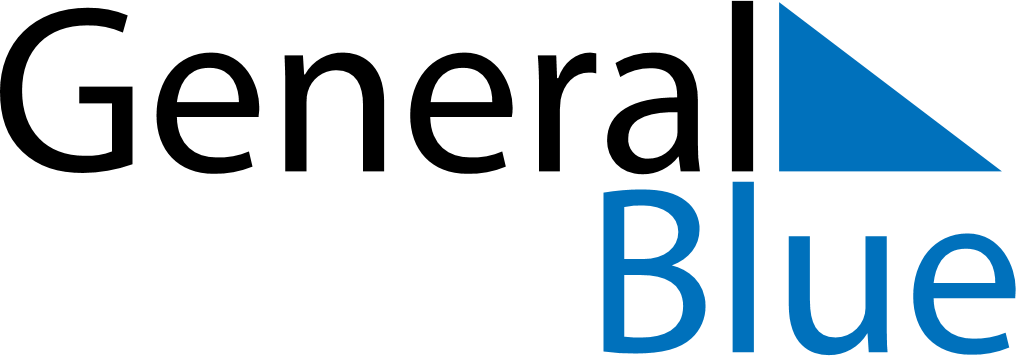 August 2024August 2024August 2024August 2024August 2024August 2024Chongjin, North KoreaChongjin, North KoreaChongjin, North KoreaChongjin, North KoreaChongjin, North KoreaChongjin, North KoreaSunday Monday Tuesday Wednesday Thursday Friday Saturday 1 2 3 Sunrise: 5:15 AM Sunset: 7:39 PM Daylight: 14 hours and 24 minutes. Sunrise: 5:16 AM Sunset: 7:38 PM Daylight: 14 hours and 22 minutes. Sunrise: 5:17 AM Sunset: 7:37 PM Daylight: 14 hours and 20 minutes. 4 5 6 7 8 9 10 Sunrise: 5:18 AM Sunset: 7:35 PM Daylight: 14 hours and 17 minutes. Sunrise: 5:19 AM Sunset: 7:34 PM Daylight: 14 hours and 15 minutes. Sunrise: 5:20 AM Sunset: 7:33 PM Daylight: 14 hours and 13 minutes. Sunrise: 5:21 AM Sunset: 7:32 PM Daylight: 14 hours and 11 minutes. Sunrise: 5:22 AM Sunset: 7:31 PM Daylight: 14 hours and 8 minutes. Sunrise: 5:23 AM Sunset: 7:29 PM Daylight: 14 hours and 6 minutes. Sunrise: 5:24 AM Sunset: 7:28 PM Daylight: 14 hours and 4 minutes. 11 12 13 14 15 16 17 Sunrise: 5:25 AM Sunset: 7:27 PM Daylight: 14 hours and 1 minute. Sunrise: 5:26 AM Sunset: 7:25 PM Daylight: 13 hours and 59 minutes. Sunrise: 5:27 AM Sunset: 7:24 PM Daylight: 13 hours and 57 minutes. Sunrise: 5:28 AM Sunset: 7:22 PM Daylight: 13 hours and 54 minutes. Sunrise: 5:29 AM Sunset: 7:21 PM Daylight: 13 hours and 52 minutes. Sunrise: 5:30 AM Sunset: 7:20 PM Daylight: 13 hours and 49 minutes. Sunrise: 5:31 AM Sunset: 7:18 PM Daylight: 13 hours and 47 minutes. 18 19 20 21 22 23 24 Sunrise: 5:32 AM Sunset: 7:17 PM Daylight: 13 hours and 44 minutes. Sunrise: 5:33 AM Sunset: 7:15 PM Daylight: 13 hours and 42 minutes. Sunrise: 5:34 AM Sunset: 7:14 PM Daylight: 13 hours and 39 minutes. Sunrise: 5:35 AM Sunset: 7:12 PM Daylight: 13 hours and 37 minutes. Sunrise: 5:36 AM Sunset: 7:11 PM Daylight: 13 hours and 34 minutes. Sunrise: 5:37 AM Sunset: 7:09 PM Daylight: 13 hours and 31 minutes. Sunrise: 5:38 AM Sunset: 7:07 PM Daylight: 13 hours and 29 minutes. 25 26 27 28 29 30 31 Sunrise: 5:39 AM Sunset: 7:06 PM Daylight: 13 hours and 26 minutes. Sunrise: 5:40 AM Sunset: 7:04 PM Daylight: 13 hours and 24 minutes. Sunrise: 5:41 AM Sunset: 7:03 PM Daylight: 13 hours and 21 minutes. Sunrise: 5:42 AM Sunset: 7:01 PM Daylight: 13 hours and 18 minutes. Sunrise: 5:43 AM Sunset: 6:59 PM Daylight: 13 hours and 16 minutes. Sunrise: 5:44 AM Sunset: 6:58 PM Daylight: 13 hours and 13 minutes. Sunrise: 5:45 AM Sunset: 6:56 PM Daylight: 13 hours and 10 minutes. 